Navn:___________________________________________________________		(blokkbokstaver)
Personnr.:_______________________________________________________Ny adresse etter flytting:____________________________________________ Postnr./-sted._____________________________________________________		 OPPSIGELSE AV LEIEFORHOLDJeg/vi ønsker med dette å si opp mitt/ vårt leieforhold med Harstad kommune Adr: ____________________________________________________________ Ved fraflytting skal boligen være ryddet, rengjort og i samme stand som ved overtakelsen. Boligen skal være tømt for egne eiendeler, og søppel skal være fjernet.Ved behov kan det lånes avfallskort til Hålogaland ressursselskap hos Boligkontoret. En representant fra kommunen skal foreta befaring av leiligheten i nærvær av leier.Inn- og utlevering av nøkler skjer gjennom bygg- og eiendomskontoret. Leieren skal levere tilbake samme antall nøkler som har blitt utlevert.Boligen vil være fraflyttet dato:_______________________________________Sted/dato				Underskrift________________________________________Mottatt av Boligkontoret (underskrift)                                       Boligkontoret Harstad kommune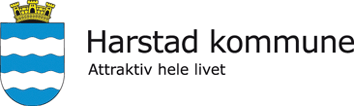 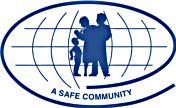 